Pupil Premium 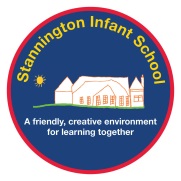 Pupil Premium funding is an allocation of additional funding provided to schools to support children who are vulnerable to underachievement and to support the narrowing of the achievement gap. The Pupil Premium Grant is provided to schools in addition to the main school funding grant. It is allocated according to the number of pupils on roll in the following categories:- pupils who are eligible for free school meals (FSM) or have been eligible for free school meals within the last 6 years- pupils in local authority care for 6 months or more- pupils from service familiesThe pupil Premium grant has lead to improved levels of attainment in reading, writing  and maths. It has also enabled wider experiences for pupils which have inspired and motivated them. Pupil Premium funding 2018-19Our key objectives in relation to spending the Pupil Premium Grant are as follows: o Raising standards for eligible pupils to close the gap on national outcomes. o Increasing the attendance and decreasing the persistent absence of all pupils. o Improving and maintaining the quality of teaching for all pupils. o Overcoming the learning barriers of all pupils, with a particular focus on those who are disadvantaged. o Maximising the engagement and readiness to learn for all pupils. Pupil Premium GrantPupil Premium Action Plan Pupil attainment and progress is tracked half termly. The achievement of all pupils, disadvantaged pupils and non disadvantaged pupils is compared. As from January 2017 all disadvantaged pupils have a support plan in place which is evaluated termly, identifying achievements and future targets. Pupil premium outcomes 2018-19 Disadvantaged pupils with no additional barriers (eg SEN) make progress comparable to non-disadvantaged and achieve well. Some of our disadvantaged pupils also have Special Educational Needs, the figures below include SEND pupils:- 
2018/19 Attainment Reading 38% of disadvantaged pupils attained at the expected level at the end of Y2; (national other expected 75%) Writing 38% of disadvantaged pupils attained at the expected level at the end of Y2; (national other expected 69%)  Maths 26% of disadvantaged pupils attained at the expected level at the end of Y2 (national other expected 76%), 2018/19 Progress Reading 75% expected; Writing 75% expected; Maths 75% expectedOver time Pupil Premium children narrow the gap with non PP children; 87% of these pupils entered KS1 below GLD Attendance For the academic year 2018-19 the attendance for all pupils was 95.9% For Disadvantaged pupils it was 94%.Our pupils participated fully in extracurricular clubs, including Yoga, Fit and Active, gardening and piano lessons, and have attended all educational visits as well as representing the school at sporting and music events. Support has been given to families to pay for educational visits and to access external clubs and learning eg swimming lessons We are very proud of everything they achieved.Review dates Dec 2018 / April 2019 / July 2019Total number of pupils on roll (June 2018) 180Total number of pupils eligible for PPG (April 2018) 14Amount of PPG received per pupil £1 300Amount of PPG received (Projected from Jan 2018 Census) £18,760Additional PPG received £2660Total PPG Received (2018-19 Financial Year) £21,420Total Cost of the Pupil Premium Action Plan (2018-19 School Year) £21,420Our aspirations for the impact pupil premium strategy  Our aspirations for the impact pupil premium strategy  ASEND support plans diminish the difference between SEND pupils and non SEND. Where children do not have significant additional barriers they will attain age related expectations BQuality first teaching informed by robust and accurate assessments address gaps in learning Parents are equipped to support learning at home. CTargeted interventions support pupils’ social skills, confidence, and positive mental health. Pupils have positive learning behaviours i.e. self-regulation of feelings, improved concentration and memory DFamilies value  regular school attendance and as a result attendance for all pupils is 95%+ Desired outcome Strategy ActionCost SEND support plans diminish the difference between SEND pupils and non SEND. Children with no significant additional barriers will attain age related expectations Develop early language skills through targeted supportEarly intervention in FS2 /KS1 using targeted Teaching Assistants to support small group work in speech and languageTA 2 £912SEND support plans diminish the difference between SEND pupils and non SEND. Children with no significant additional barriers will attain age related expectations External consultancy and capacity to support the SENCO, and Curriculum Support Team.£2650    Fusion Consultant£500  External School Provision – Learning support & Speech / Language support £250 SEND support plans diminish the difference between SEND pupils and non SEND. Children with no significant additional barriers will attain age related expectations Professional development to address the  additional needs of pupilsSAFE training Makaton training Cued articulation training £400Quality first teaching informed by robust and accurate assessments address gaps in learning Parents are equipped to support learning at home. Gaps in learning are addressed effectively both at home and in school. All PP pupils have individual support plan identifying barriers and actions Quality first teaching informed by robust and accurate assessments address gaps in learning Parents are equipped to support learning at home. Targeted maths and English supportEarly intervention in FS2 using targeted Teaching Assistants to support children to narrow the gap in English and maths  TA 2 £912Quality first teaching informed by robust and accurate assessments address gaps in learning Parents are equipped to support learning at home. Additional staffing to support progress and attainment in the core subjects Support in Y1 and Y2 to ensure targeted teaching to identified gaps £10,900TA 2 Quality first teaching informed by robust and accurate assessments address gaps in learning Parents are equipped to support learning at home. Additional staffing to support progress and attainment in the core subjects Targeted support for children in maths (1st class at Number) Literacy (RWI 1:1 / FFT) and in Phonics to ensure movement through phonic phases (1:1 phonics)£4,560Quality first teaching informed by robust and accurate assessments address gaps in learning Parents are equipped to support learning at home. Pupil subsidy budgetTo support extended learning opportunities, including the reduction of educational visit costs for pupils eligible for Pupil Premium.£300Quality first teaching informed by robust and accurate assessments address gaps in learning Parents are equipped to support learning at home. Parents are equipped to support learning at home. Parental workshops – phonics /reading / handwriting/ maths £200 Targeted interventions support pupils’ social skills, confidence, and positive mental health. Pupils have positive learning behaviours i.e. self-regulation of feelings, improved concentration and memoryDevelop social skills through targeted supportEarly intervention in FS2 using targeted Teaching Assistants to support small group focusing on social skills TA 2  £456Targeted interventions support pupils’ social skills, confidence, and positive mental health. Pupils have positive learning behaviours i.e. self-regulation of feelings, improved concentration and memoryNurture intervention Life skills support  TA 2 £456Targeted interventions support pupils’ social skills, confidence, and positive mental health. Pupils have positive learning behaviours i.e. self-regulation of feelings, improved concentration and memorySocial intervention Social groups (Good to be me & Theraplay)TA 2 £432Targeted interventions support pupils’ social skills, confidence, and positive mental health. Pupils have positive learning behaviours i.e. self-regulation of feelings, improved concentration and memoryLunchtime Experiences positive impact on pupil well being and social skillsResources and training of LSA’s to support better playground experiences.£0Targeted interventions support pupils’ social skills, confidence, and positive mental health. Pupils have positive learning behaviours i.e. self-regulation of feelings, improved concentration and memoryTo improve readiness to learn and positive learning experiences Developing wider outcomes; participation in sports clubs and lessons, music lessons ; Art club; gardening club / fit club  £1000Targeted interventions support pupils’ social skills, confidence, and positive mental health. Pupils have positive learning behaviours i.e. self-regulation of feelings, improved concentration and memoryPupils identify themselves as part of the school communityDisadvantaged pupils are supported in buying uniform £100Families value  regular school attendance and as a result attendance for all pupils is 95%+Data officer monitors attendance of PP pupils and reports to HT / Class teacherAttendance monitoring and rewards for targeted children £550Families value  regular school attendance and as a result attendance for all pupils is 95%+Attendance celebrated and rewardedClass attendance awardsPhotocopying and rewardsFamilies value  regular school attendance and as a result attendance for all pupils is 95%+HT and LA attendance officer half termly meetings and monitoring LA attendance procedure employedTeachers discuss with parentsLetters homeMeeting with HTAttendance plans 